DPML Email systemThe DPML email system has been set up so that we can keep you informed about the different activities and events that are going on around the Park.   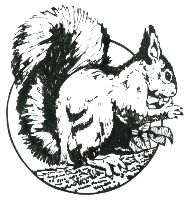 Our system allows 4 levels of email opt in:No mass emails: If you do not want to receive any emails from DPML except for individual communication from us when we need to contact you for a specific reason, then we are happy to hold your email address on that basis. However, you will not get any notifications of general meetings or important updates relating to Covenants, Bye Laws etc. We strongly advise that at least one plot owner for each plot is registered to receive at least level 2 emails as below.Contractual emails only: Necessary information relating your contract with DPML (via the Covenants and Deed of Trust) such as General meeting notices, plot fee information, trustee updates, Bye Law changes and other information related to the Covenant etc. It is really important that at least one of the owners of each property is subscribed to these emails otherwise you may miss really important information.Contractual emails plus Property change requests: All the emails contained in 2) above plus notifications of new property change requests.  This group will get a notification email whenever a property change request is submitted to the Trustees.  It is entirely your choice as to whether you receive these or not, but if you choose not to get these notifications then you would need to frequently check the notice board (or front door during lockdown) to see what change requests are awaiting comments before a decision is made. Otherwise you are likely to miss the deadline for your comments to be considered.All emails: This includes 3) above plus emails notifying of events in the bar or run by community groups, home watch news and other information which the trustees have approved as being relevant to residents of the Park. Different residents at the same address may choose different options to suit their interests and involvement with DPML, and all emails that we send out will come with a link in the footer to allow you to change your preferences at any time.To sign up to the DPML email system or to apply to change your preferences please complete the DPML email preferences and consent form overleaf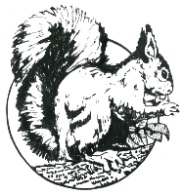 For Head of Office Services or other authorised member of staff use onlyFor Head of Office Services or other authorised member of staff use onlyFor Head of Office Services or other authorised member of staff use onlyFor Head of Office Services or other authorised member of staff use onlyFor Head of Office Services or other authorised member of staff use onlyFor Head of Office Services or other authorised member of staff use onlyFor Head of Office Services or other authorised member of staff use onlyUpdates to detailsStaff initialsDate completedResident database cross check completed to verify original detailsResident database cross check completed to verify original detailsResident database cross check completed to verify original detailsResident database cross check completed to verify original detailsResident database cross check completed to verify original detailsAddress Book updated with email preferencesAddress Book updated with email preferencesAddress Book updated with email preferencesAddress Book updated with email preferencesAddress Book updated with email preferencesNet2 system updated if neededNet2 system updated if neededNet2 system updated if neededNet2 system updated if neededNet2 system updated if neededSigned Head of Office Services/TrusteeSigned Head of Office Services/TrusteeDateEmail preferences and consent formPlease complete all the information below and sign to confirm that you give Delamere Park Management Limited consent to hold and process your personal data in line with the email preferences noted below.Email preferences and consent formPlease complete all the information below and sign to confirm that you give Delamere Park Management Limited consent to hold and process your personal data in line with the email preferences noted below.Email preferences and consent formPlease complete all the information below and sign to confirm that you give Delamere Park Management Limited consent to hold and process your personal data in line with the email preferences noted below.Email preferences and consent formPlease complete all the information below and sign to confirm that you give Delamere Park Management Limited consent to hold and process your personal data in line with the email preferences noted below.Email preferences and consent formPlease complete all the information below and sign to confirm that you give Delamere Park Management Limited consent to hold and process your personal data in line with the email preferences noted below.Email preferences and consent formPlease complete all the information below and sign to confirm that you give Delamere Park Management Limited consent to hold and process your personal data in line with the email preferences noted below.Email preferences and consent formPlease complete all the information below and sign to confirm that you give Delamere Park Management Limited consent to hold and process your personal data in line with the email preferences noted below.Email preferences and consent formPlease complete all the information below and sign to confirm that you give Delamere Park Management Limited consent to hold and process your personal data in line with the email preferences noted below.Address1st Residents NameEmail AddressSelected option(circle as appropriate)Selected option(circle as appropriate)1No Mass emails2Contractual emails only3Contractual + Property changes4All DPML emailsI confirm that I give Delamere Park Management Limited consent to hold and process my personal email data in line with the email preferences I have outlined aboveI confirm that I give Delamere Park Management Limited consent to hold and process my personal email data in line with the email preferences I have outlined aboveI confirm that I give Delamere Park Management Limited consent to hold and process my personal email data in line with the email preferences I have outlined aboveI confirm that I give Delamere Park Management Limited consent to hold and process my personal email data in line with the email preferences I have outlined aboveI confirm that I give Delamere Park Management Limited consent to hold and process my personal email data in line with the email preferences I have outlined aboveI confirm that I give Delamere Park Management Limited consent to hold and process my personal email data in line with the email preferences I have outlined aboveI confirm that I give Delamere Park Management Limited consent to hold and process my personal email data in line with the email preferences I have outlined aboveI confirm that I give Delamere Park Management Limited consent to hold and process my personal email data in line with the email preferences I have outlined aboveSignedDateDate2nd Residents NameEmail AddressSelected option(circle as appropriate)Selected option(circle as appropriate)1No Mass emails2Contractual emails only3Contractual + Property changes4All DPML emailsI confirm that I give Delamere Park Management Limited consent to hold and process my personal email data in line with the email preferences I have outlined aboveI confirm that I give Delamere Park Management Limited consent to hold and process my personal email data in line with the email preferences I have outlined aboveI confirm that I give Delamere Park Management Limited consent to hold and process my personal email data in line with the email preferences I have outlined aboveI confirm that I give Delamere Park Management Limited consent to hold and process my personal email data in line with the email preferences I have outlined aboveI confirm that I give Delamere Park Management Limited consent to hold and process my personal email data in line with the email preferences I have outlined aboveI confirm that I give Delamere Park Management Limited consent to hold and process my personal email data in line with the email preferences I have outlined aboveI confirm that I give Delamere Park Management Limited consent to hold and process my personal email data in line with the email preferences I have outlined aboveI confirm that I give Delamere Park Management Limited consent to hold and process my personal email data in line with the email preferences I have outlined aboveSignedDateDate3rd Residents NameEmail AddressSelected option(circle as appropriate)Selected option(circle as appropriate)1No Mass emails2Contractual emails only3Contractual + Property changes4All DPML emailsI confirm that I give Delamere Park Management Limited consent to hold and process my personal email data in line with the email preferences I have outlined aboveI confirm that I give Delamere Park Management Limited consent to hold and process my personal email data in line with the email preferences I have outlined aboveI confirm that I give Delamere Park Management Limited consent to hold and process my personal email data in line with the email preferences I have outlined aboveI confirm that I give Delamere Park Management Limited consent to hold and process my personal email data in line with the email preferences I have outlined aboveI confirm that I give Delamere Park Management Limited consent to hold and process my personal email data in line with the email preferences I have outlined aboveI confirm that I give Delamere Park Management Limited consent to hold and process my personal email data in line with the email preferences I have outlined aboveI confirm that I give Delamere Park Management Limited consent to hold and process my personal email data in line with the email preferences I have outlined aboveI confirm that I give Delamere Park Management Limited consent to hold and process my personal email data in line with the email preferences I have outlined aboveSignedDateDate